                                              Российская Федерация                                     Курская областьМуниципальное бюджетное общеобразовательное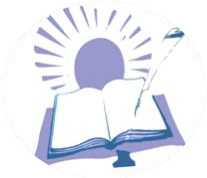 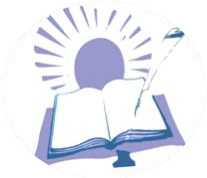 учреждение «Средняя общеобразовательная школа № 1 г.Льгова им.  В.Б.  Бессонова»307750 Курская область г.Льгов Площадь 1 Мая,20 Телефон 8(47140) 2-30-98ПУБЛИЧНЫЙ ОТЧЕТ (ДОКЛАД) ДИРЕКТОРА МБОУ «СРЕДНЯ ОБЩЕОБРАЗОВАТЕЛЬНАЯШКОЛА №1 г.ЛЬГОВА ИМ. В.Б. БЕССОНОВА»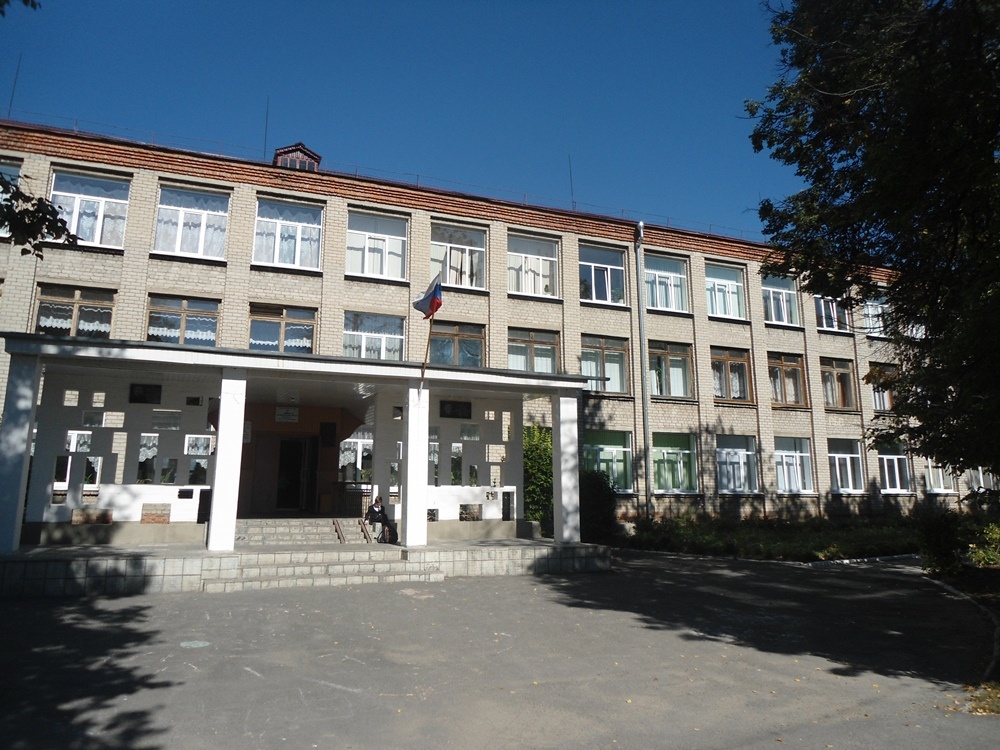 Публичный отчет директора школы за 2021 - 2022 учебный годПредлагаем вашему вниманию Открытый информационный отчет, в котором представлены результаты деятельности школы за 2021-2022 учебный год. В отчете содержится информация о том, чем живет школа, как работает, какие у нее потребности, чего она достигла.Публикация	открытого	отчета	становится	для	школы	обычной деятельностью. И все более очевидным становится тот факт, что активными участниками образовательного процесса должны стать те, кто имеет прямое отношение к жизни школы: родители, социальные партнеры и все, кому не безразлично, чем живет школа. Знакомство с отчетом позволит каждому получить интересующую информацию и осознать свою роль в развитии школы.Цель отчета - информировать родителей (законных представителей), местную общественность об основных результатах и проблемах функционирования и развития школы в 2021/2022 учебном году, способствовать развитию партнерских	отношений	между	школой	и	родителями	(законными представителями), местной общественностью.Информация, представленная в докладе, является достоверной, отражает реальное состояние развития школы в 2021/2022 учебном году. В публичном отчете	рассмотрены	вопросы	организации	образовательного	процесса, ресурсного обеспечения системы, включая педагогический персонал и финансирование школы. Аналитические данные по школе приведены к виду, который не только позволяет оценить систему образования в школе, но и сравнить результаты с региональными и муниципальными показателями, посмотреть, насколько образовательные результаты школы отличаются от результатов	других     образовательных	учреждений.	В	докладе	также проанализированы тенденции развития образования в школе, соответствие тенденций развития общероссийской практике. На основании проведенного анализа были сформулированы стратегические задачи для системы образования школы на 2022/2023 учебный годОбщая характеристика школыУчредитель образовательного учрежденияНаименование ОУИндексОтдел образования	администрации города Льгова Курской областиМуниципальное	бюджетное	общеобразовательное учреждение «Средняя общеобразовательная школа №1 г.Льгова им. В.Б. Бессонова»307750Город/район Улица Телефон E-mailФ.И.О. руководителя образовательного учрежденияФ.И.О. заместителяЛицензия на право ведения образовательной деятельностиСвидетельство о государственной аккредитацииг. Льгов Курской областиПлощадь 1 Мая, 20(847140) 23098 lgov376@mail.ruКраснобаев Вадим ВикторовичУткина Татьяна Владимировна, заместитель директора по УВРРегистрационный №2584 от 08.12.2016серия 46 Л 01 № 0000746 №1743 от 06.12.2016 года по 21.06.2025гСерия 46 А 01 №0000404Режим работы ОУОфициальный	сайт ОУпродолжительность уроков: 40 минут, количество учебных дней в неделе: 5 дней в 1 – 9 классах, 6 дней в 10-11 классахhttps://lgov-sosh1.ru/    Состав обучающихся и социальная структураВ школе на конец 2021-2022 учебного года обучается 538 обучающихся. Обучение ведется в одну смену. Школа работала в режиме 5-ти дневнойучебной недели в 1-9 классах и в режиме 6-ти дневной недели в 10-11 классах. Начало занятий – 8.00.	Продолжительность учебного года – 34 недели (для 2-11 классов), 33 учебные недели (для 1 классов). Продолжительность урока – 40 минут, за исключением первых классов в 1 полугодии.Численность детей, обучающихся в школе, остаётся стабильной. Средняя наполняемость классов – 25 учеников.	Перевод учащихся в другие образовательные учреждения связан, в основном, с переездом на новое место жительства родителей.             В начале учебного года был проведён мониторинг ученического коллектива школы, в ходе которого составлены списки учащихся по определённым статусным категориям для определения материального уровня жизни семей, диагностика контингента. Данные были получены путем изучения школьной документации, составления социальных паспортов классных коллективов, собеседования с родителями, классными руководителями, учащимися, через тестирование, анкетирование, опросы. В результате всей работы был составлен социальный паспорт школы на начало учебного года. Социальный паспорт школы:                В течение учебного 2021-2022 учебного года осуществлялся контроль посещаемости учащихся учебных занятий, выяснялись причины их отсутствия или опоздания. Ежемесячно направлялись ходатайства в ПДН и КДН и ЗП о привлечении к административной ответственности родителей учащимся систематически пропускающих уроки без уважительных причин. Пропускали учебные занятия без уважительной причины в IV четверти обучающиеся Николаенко Леди  3А и Николаенко Лола 5А, с семьей которых проводилась работа в данном направлении и были уведомлены органы системы профилактики (направлены соответствующие письма в ГПДН, КДН и ЗП, отел опеки и попечительства, отдел образования. В	работе	школы	большое	внимание	уделяется	профилактике правонарушений среди обучающихся.    Ежемесячно	проводятся заседания Совета профилактики правонарушений, где рассматриваются вопросы пропаганды здорового образа жизни, проступки обучающихся, постоянно осуществляется административный контроль семей социального риска.В	целях	профилактики	правонарушения	и	преступлений несовершеннолетних в МБОУ «Средняя общеобразовательная школа №1 г.Льгова им. В.Б. Бессонова» в 2021-2022 учебном году реализовывалась программа по профилактике безнадзорности, правонарушений, формирования законопослушного поведения несовершеннолетних «Твой выбор».Основными формами реализации программы в течение учебного года были:	Консультирование	всех	участников	образовательного	процесса (обучающихся, родителей (законных представителей), педагогов), в том числе в дистанционном режиме;	Разработка и реализация плана совместной работы по профилактике и предупреждения правонарушений среди несовершеннолетних на учебный год; плана работы по противодействию идеологии терроризма и экстремизма; плана работы с семьями, состоящими на профилактическом учёте; индивидуального плана работы с учащимися состоящим на различных видах профилактическогоучёта;	Проведение	инструктажей	с	педагогическими	работниками	по актуальным вопросам профилактической работы;	Проведение	лекториев,	консультаций	для	родителей	(законных представителей);	Разработка	тематических	памяток,	буклетов,	использование информационно-просветительского             материала	по       предупреждению кибербуллинга, буллинга, сниффинга среди подростков;	Взаимодействие	с	классными	руководителями	и	педагогами	для выявления	детей	«группы	риска»     находящимся	в     социально-опасном положении;	Осуществление психологического сопровождения учащихся состоящих на всех видах профилактического учёта;	Заседания	Совета	профилактики	и	школьной	службы	медиации (примирения);	Инструктажи безопасности, конкурсы, беседы, классные часы, круглые столы, ролевые игры, акции, спортивные мероприятия, тренинги, экскурсии, т.д.Внутришкольная система оценки качества Цели:	формирование	образовательной	статистики	на	основе	анализа	и интерпретации материалов о результатах успеваемости обучающихся 2-11 классов в 2021 - 2022 учебном году;	определение резервов повышения качества образования на 2022 - 2023 учебный год. В соответствии с п.3. ст.5 Закона РФ «Об образовании в РФ» школа обеспечивает доступность и бесплатность начального общего, основного общего и среднего общего  образования.Школа предоставляет очную форму обучения и индивидуальное обучение на дому по медицинским показаниям. На домашнем обучении в 2021-2022 году находились: 2 чел.     В 2021-2022 учебном году в начальной школе обучалось 212 обучающихся, из них 51 человек – обучающиеся 1 класса,  промежуточную аттестацию проходили 161 обучающийся 2- 4 классов. Средний процент качества знаний в начальной школе – 63%. Обучающихся, завершивших учебный год с неудовлетворительными отметками НЕТ. Для учеников 1-4классов, обучающихся по адаптированным образовательным программам для детей с ЗПР в 3А и 2Б классах   введены обязательные индивидуальные  коррекционные занятия. Часы коррекционно - развивающей области представлены индивидуальными коррекционно-развивающими занятиями (логопедическими и психокоррекционными), направленными на коррекцию недостатков  психофизического развития обучающихся и восполнение пробелов в знаниях. Средний процент качества знаний в основной школе 5-9 классах составляет 46%.   Условно были переведены 3 обучающихся:  1  - из 5а класс, 2  – из 6б класса. Успешно прошла промежуточную аттестацию только одна обучающаяся из 6б класса.  Двое обучающихся  оставлены  на повторный год обучения по заявлению родителей.Освоение обучающимися образовательных стандартов определяется на основе результатов  государственной итоговой аттестации выпускников 11-го и 9-х классов. Все обучающиеся 11-х и 9-х классов были допущены к ГИА. Допуском  для девятиклассников являлись «зачет» по итоговому собеседованию  по русскому языку и защита Индивидуального итогового проекта, годовые отметки по всем учебным предметам учебного плана за 9-й класс не ниже удовлетворительных, а для 11- классников «зачет» по итоговому сочинению и защита индивидуального проекта и годовые отметки по всем учебным предметам учебного плана за 10-11 класс не ниже удовлетворительных.          Проведение	государственной итоговой аттестации выпускников 9-х классов в форме ОГЭ – одно из основных направлений в создании независимой государственной системы оценки качества образования, реальной возможности совмещения итоговой аттестации и вступительных       испытаний       в	учреждения	среднего       специального профессионального образования. В течение учебного года педагогическим коллективом школы проводилась большая планомерная работа по подготовке обучающихся 9-х классов к государственной итоговой аттестации. Для учащихся 9-х классов в течение года были организованы дополнительные групповые и индивидуальные занятия по русскому языку, математике и предметам по выбору. Проведение такого рода подготовки к итоговой аттестации дает свои результаты. Проведены пробные экзамены в форме ОГЭ по русскому языку, математике и предметам по выбору.С результатами пробных экзаменов были ознакомлены все родители и выпускники; проведены индивидуальные встречи с родителями.Анализ работы показал, что вопросы подготовки ОГЭ рассматривались в течение всего года: на педсовете:1. Организация работы педагогического коллектива по повышению качества образования.2. Порядок проведения государственной (итоговой) аттестации в форме ГВЭ и ОГЭ в 2022 году.Результаты ОГЭ 2022 года.По результатам государственной итоговой аттестации все 9 – классники  школы получили  аттестаты об основном  общем образовании.Результаты  ЕГЭ 2022 годаПо результатам государственной итоговой аттестации все  11- классники  получили  аттестаты о среднем  общем образовании.В 2-4 кл. год на «отлично» закончили 17 учеников, 5-8 кл.- 34 обучающихся, в 10-х классах – 9 человек.Безопасность образовательной средыВ	МБОУ	«Средняя общеобразовательная школа №1 г.Льгова им. В.Б. Бессонова» много	внимания	уделяется	обеспечению безопасности образовательного учреждения. Осуществляется сотрудничество с правоохранительными органами. Работа осуществляется по совместному плану школы и отдела ГПДН, КДН и ЗП. Проводятся совместные рейды в микрорайоне школы и в семьи. Отслеживаются «группы риска». Ведется профилактическая работа в классах. К работе с подростками и их родителями привлекаются комиссия по делам несовершеннолетних.Безопасность пребывания в учреждении всех участников образовательного процесса поддерживается следующими техническими средствами:-	системой видеонаблюдения -8 камер;-	средствами экстренного вызова вневедомственной охраны (1 мобильная «тревожная» кнопка);-	пожарной	сигнализацией	с	системой	оповещения, необходимыми первичными средствами пожаротушения;-	металлическим ограждением по всему периметру территории учреждения.Для формирования и тренировки навыков действия при пожаре и других ситуаций, требующих немедленного вывода учащихся из здания, 3 раза в годпроводятся плановые эвакуации.В школе организован пропускной режим для посторонних лиц. В ночное время охрану осуществляет сторож.Установлена автоматическая пожарная сигнализация. Тренировки по эвакуации проводятся при включении АПС.Установленная	система	видеонаблюдения	позволяет	более качественно отслеживать обстановку по всему периметру здания.Для создания условий безопасности организации образовательного процесса и по усилению антитеррористической защищенности учебного заведения:-	издан приказ «Об обеспечении безопасности в школе»; -	введен пропускной режим для учащихся и родителей;-	определены	ответственные	лица	за	организацию	безопасности жизнедеятельности учащихся вовремя их пребывания в школе;-	проведено совещание педагогического коллектива с обсуждением «Памятки по действиям персонала по недопущению террористических актов в школе»;-	проводятся классные часы по обучению учащихся навыкам безопасного поведения в чрезвычайных ситуациях;-	не менее 3 раз в год проводятся тренировочные занятия по эвакуации учащихся из здания;-	ежедневно осуществляется контроль и учет присутствующих; -	установлена «тревожная кнопка»;-	ежегодно проводится ревизия пожарного оборудования, уточнены планы эвакуации из здания  школы;-	разработаны	инструкции	по	пожарной	безопасности	и антитеррористической защищенности школы.Со всеми положениями и инструкциями ознакомлены все работники и учащиеся школы под роспись.В течение года с обучающими проводились различные мероприятия, классные часы по противодействию коррупции. Оформлен стенд по коррупции. На сайте школы имеется раздел по противодействию коррупции. Все проводимые мероприятия публикуются в ВК на странице школы.Система повышения квалификации педагогических работниковВ качестве одной из основных стратегий государственной политики вобласти образования определяется постоянное повышение квалификации педагогов	с	целью	углубления	и	усовершенствования	имеющихся профессиональных	знаний,	повышения	качества	профессиональной деятельности.	Повышение	квалификации	должно	носить опережающий характер,	обеспечивать	профессионально-личностное	развитие педагога, непрерывно улучшать его профессиональные качества и способности.Важным показателем результативности деятельности образовательного учреждения является обеспечение качества образовательных услуг. В этом большое значение имеет повышение квалификации педагогов. Курсовая подготовка педагогических и руководящих кадров в 2021-2022 учебном году осуществлялась	в	соответствии	с планированием,	сформированном	на качественном анализе потребности педагогических и руководящих работников образовательных     учреждений	в     курсовой	подготовке	и	современных требований, предъявляемых к учителю в связи с модернизацией образования и переходом на новые стандарты.Повышение квалификации педагогов стабильно. Этому способствуют следующие факторы:	наличие перспективного плана курсовой подготовки кадров;своевременное ознакомление кадров с планом курсовых мероприятий;востребованность	получаемых	знаний	для	выполнения профессиональных задач;	проведение	диагностики	определения	потребности	персонала	в повышении квалификации.В 2021-2022 учебном году 17 педагогов и администрация школы прошли профессиональное курсы повышения квалификации по разным направлениям профессиональной деятельности. Это составляет 33% от педагогического состава МБОУ «Средняя общеобразовательная школа №1 г.Льгова им. В.Б. Бессонова».Исходя из анализа деятельности школы, необходимо отметить, что в целом поставленные задачи учебно-воспитательной	работы	в 2021-2022 учебном году можно считать решенными, цели достигнуты.Приоритетные направления образовательного процесса:1.	Внедрение	современных	педагогических,	информационно	– коммуникационных и здоровье - сберегающих технологий в образовательном процессе школе;2.	Создание	условий	для	творческого	самовыражения,	раскрытие профессионального потенциала педагогов, повышение их профессиональных компетенций;3. Создание для обучающихся образовательной среды, в которой они могли бы самоопределяться, самореализоваться и самовыражаться.Задачи на 2022-2023 учебный год:Усилить работу по повышению нравственной воспитанности учащихся, определить свои эффективные методы и приёмы духовно – нравственного воспитания, как на уроках, так и во внеурочной деятельности. Формировать  духовно-нравственные ориентиры на основе традиционных общечеловеческих  ценностей.Продолжить дальнейшее совершенствование воспитательной системы школы через формирование и улучшение системы  воспитания классов.Продолжать систематическое введение здоровьесберегающих технологий в процесс обучения и воспитания. Совершенствовать формы, методы и технологии работы с семьями «группы    риска».Активизировать работу с родителями, с целью повышения воспитательного уровня семьи.Продолжить работу по развитию системы детского самоуправления, деятельности детских общественных объединений.7. Создание условий для реализации основных положений федерального национального проекта «Образование»; Создание оптимальных условий (правовых и организационных) для повышения образовательного уровня педагогических работников по квалификации с учётом современных требований (нормативно-правовой базы);Совершенствование учебно-методического и информационно-технического обеспечения образовательной деятельности с учётом современных тенденций развития образования и перехода на новые ФГОС 3 поколения; Обеспечение роста профессиональной компетентности педагогов школы в ходе работы учителей по темам самообразования с целью ориентации на развитие мотивации обучения, способностей и возможностей каждого учащегося, на раскрытие его личностного, интеллектуального, творческого потенциала; 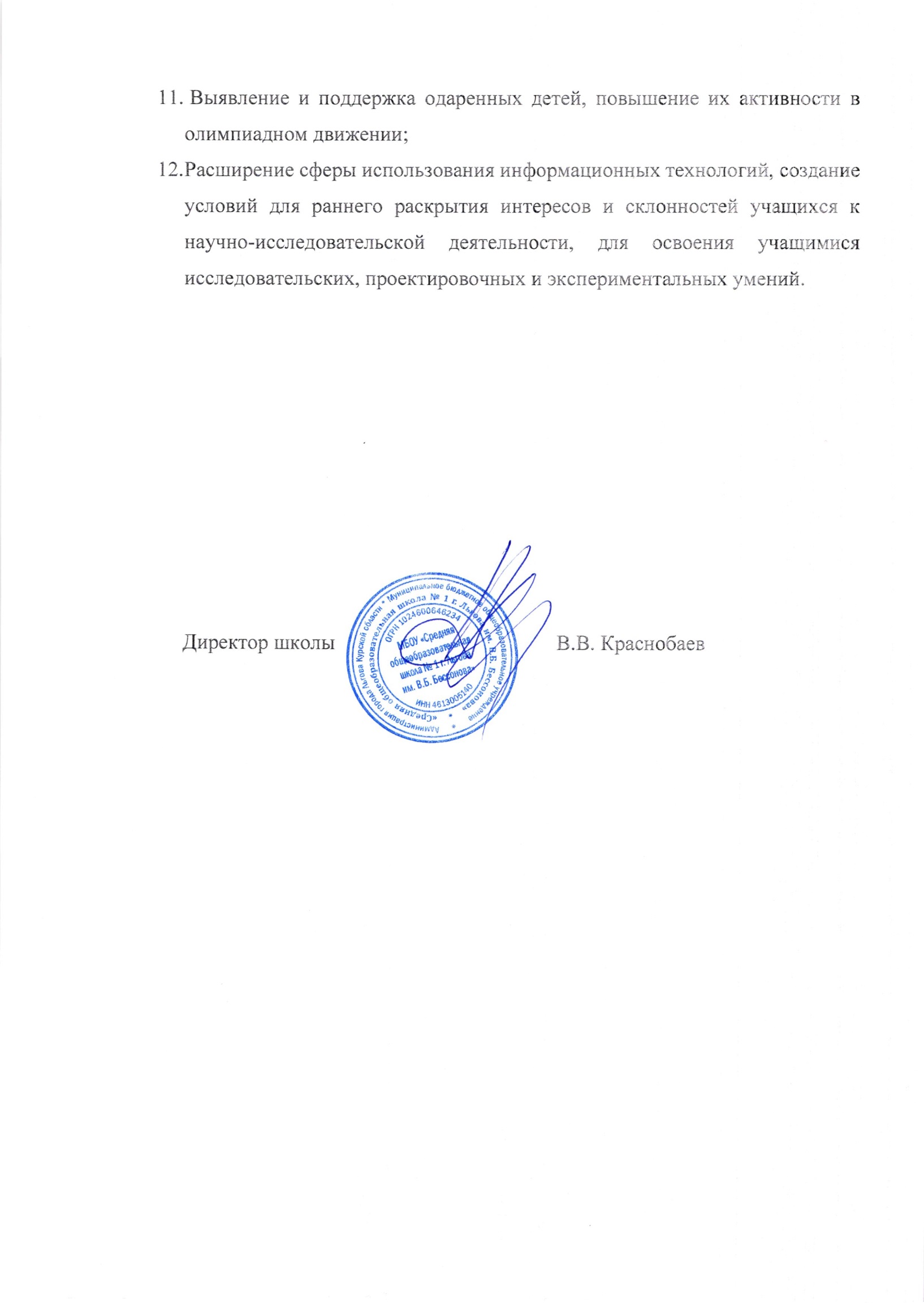 НОООООСОООбщая численность обучающихся21227947Общее число классов-комплектов9114Формы получения образованияочнаяочнаяочнаяНадомное обучение (кол-во уч-ся)020Кол-во уч-ся, занимающихся в I-ю смену21227947Кол-во уч-ся посещающих ГПД10200№ п/пКатегорииКатегорииОбщее кол-во на начало уч.года/конец уч.годаОбщее количество обучающихсяОбщее количество обучающихся530/538Всего классовВсего классов24Многодетные семьиВсего32/37Многодетные семьиВ них детей-школьников67/75Малообеспеченные семьиВсего10/19Малообеспеченные семьиВ них детей-школьников15/26Дети, воспитывающиеся в неполных семьяхДети, воспитывающиеся в неполных семьях82Дети-инвалидыДети-инвалиды9/9Дети с ОВЗДети с ОВЗ6/6Дети инвалиды+ОВЗДети инвалиды+ОВЗ5/5Дети, находящиеся под опекойДети, находящиеся под опекой2/2Дети, состоящие на ВШУДети, состоящие на ВШУ2/12Дети, состоящие на учете ГПДНДети, состоящие на учете ГПДН1/1Дети, состоящие на учете КДН и ЗПДети, состоящие на учете КДН и ЗП1/2Дети из семей, находящихся в социально-опасном положенииДети из семей, находящихся в социально-опасном положении1/1Занятость детей во внеурочное время:Занятость детей во внеурочное время:314- посещают музыкальные школы- посещают музыкальные школы38- посещают художественные школы- посещают художественные школы45- посещают Воскресную школу- посещают Воскресную школу16- занимаются в спортивных секциях- занимаются в спортивных секциях96- занимаются в подростковых клубах- занимаются в подростковых клубах12- занимаются в кружках дополнительного образования- занимаются в кружках дополнительного образования109- занимаются в школьных кружках- занимаются в школьных кружках141- процент занятости детей от общего количества- процент занятости детей от общего количества58%Количество первоклассниковКоличество первоклассников52ПредметКол-во обуч.-сяСредний баллАнглийский язык44Литература13Биология 25География335Обществознание 454Физика 65Информатика 144Математика 564Русский язык564Химия 55ПредметКол-во обуч.-сяСредний балл/наивысший баллАнглийский язык175 баллов
Литература155 баллов – Биология 2Средний балл - 49,5 Наивысший балл - 78 балловИстория4Средний балл - 82 балла Наивысший балл – 93 баллаОбществознание 11Средний балл  - 66Наивысший балл – 90 балловФизика 9Средний балл – 51Наивысший балл - 85 Математика (профильная)13Средний балл – 45Наивысший балл - 80 Математика (Базовая)6Средний балл – 5Русский язык19Средний балл – 63Наивысший балл - 80 Информатика 148 баллов Химия 175 балов Соколова Виолетта Викторовна«Профилактика гриппа и острых респираторных вирусных инфекций, в том числе (СOVID-19) в объеме 36 ч16.05.2021гЩетинин Юрий Петрович«Профилактика гриппа и острых респираторных вирусных инфекций, в том числе (СOVID-19) в объеме 36 ч16.05.2021гЩетинин Юрий Петрович«Обеспечение санитарно-эпидемиологических требований к образовательным организациям согласно СП 2.4 3648-20»16.05.2021гБулгакова Вера Николаевна«Профилактика гриппа и острых респираторных вирусных инфекций, в том числе (СOVID-19) в объеме 36 ч19.05.2021гШамардина Татьяна Ивановна«Профилактика гриппа и острых респираторных вирусных инфекций, в том числе новой коронавирусной инфекции (COVID)»23.05.2021 гОсипович Елена Васильевна«Формирование функциональной грамотности у обучающихся младшего школьного возраста»С 08.09.2021 г по 01.10.2021г  144 чПодхалюзина Галина Николаевна«Формирование функциональной грамотности у обучающихся младшего школьного возраста»С 08.09.2021 г по 01.10.2021г  144 чМасленникова Елена Михайловна«Содержание и методика преподавания курса финансовой грамотности различным категориям обучающихся»С 13.09.2021 по 24.09.2021  72 чКолесников Николай Николаевич«Организация деятельности педагогов по созданию и функционированию школьных спортивных клубов»С 19.01.2022 по 21.01.2022, 18 часовУткина Татьяна Владимировна«Педагогические практики формирования и оценки функциональной грамотности обучающихся»С 17.01.2022 по 28.01.2022гБондарева Лилия Анатольевна«Воспитательный потенциал краеведческого содержания на уроках и во внеурочной деятельности (уровень начального образования)»С 07.02.2022 по 18.02.2022г, 80 часовАксенова Людмила Викторовна«Воспитательный потенциал краеведческого содержания на уроках и во внеурочной деятельности (уровень начального образования)»С 07.02.2022 по 18.02.2022г, 80 часовМайорова Елена Васильевна«Воспитательный потенциал краеведческого содержания на уроках и во внеурочной деятельности (уровень начального образования)»С 07.02.2022 по 18.02.2022г, 80 часовЧерникова Ольга Викторовна«Воспитательный потенциал краеведческого содержания на уроках и во внеурочной деятельности (уровень начального образования)»С 07.02.2022 по 18.02.2022г, 80 часовБезрядина Ирина Анатольевна«Воспитательный потенциал краеведческого содержания на уроках и во внеурочной деятельности (уровень начального образования)»С 07.02.2022 по 18.02.2022г, 80 часовКраснобаев Вадим Викторович«Управление общеобразовательной организацией в условиях системных изменений в образовании»С 24.01.2022 по 18.02.2022г, 108 часовУткина Татьяна Владимировна«Управление системой наставничества в образовательной организации»С 28.02.2022 по 04.03.2022г, 36 часовУткина Татьяна Владимировна«Подготовка общеобразовательных организаций к введению ФГОС НОО и ФГОС ООО»С 27.01.2022 по 03.02.2022, КГУ, 36 часовМайорова Елена Васильевна«Формирование функциональной грамотности у обучающихся младшего школьного возраста в условиях обновления ФГОС НОО»С 28.02.2022 по 25.03.2022, КИРО, 120 часовБезрядина Ирина Анатольевна«Формирование функциональной грамотности у обучающихся младшего школьного возраста в условиях обновления ФГОС НОО»С 28.02.2022 по 25.03.2022, КИРО, 120 часовАксенова Людмила Викторовна«Методика преподавания учебных предметов ОРКСЭ и «Окружающий мир» при реализации программы воспитания»С 11.04.2022 по 28.04.2022, 108 часовЧерникова Ольга Викторовна«Методика преподавания учебных предметов ОРКСЭ и «Окружающий мир» при реализации программы воспитания»С 11.04.2022 по 28.04.2022, 108 часовКононова Татьяна Анатольевна«Подготовка педагогов общеобразовательных организаций к участию в конкурсе профессионального мастерства «Учитель года»» (региональный этап)С 17.03.2022 по 08.04.2022, 72 часаГрохотова Елена Геннадьевна«Реализация требований обновленных ФГОС НОО, ФГОС ООО»С 06.06.2022 по 10.06.2022; 36 часовДьякова Лидия Ивановна«Реализация требований обновленных ФГОС НОО, ФГОС ООО»С 06.06.2022 по 10.06.2022; 36 часов